                         КАРЬЕР «ШАМАГИЧИ» 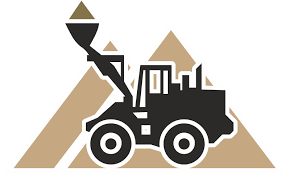                        КИРОВО-ЧЕПЕЦКИЙ РАЙОН                                  ПРЕДЛАГАЕМ        ПЛОДОРОДНЫЙ ГРУНТ   ПОТРЕБИТЕЛЯМ(от 400 -900 руб/м3-самовывоз)ДЛЯ БЛАГОУСТРОЙСТВА ТЕРРИТОРИИДЛЯ ОЗЕЛЕНЕНИЯДЛЯ НАСАЖДЕНИЙ         ДОСТАВКА        ЛЮБАЯ ФОРМА РАСЧЕТОВ        выделение НДС                               Тел (83361)3-43-00, 3-42-02                                                47-40-20                                      https://usm43.1c-umi.ru                                        https://карьер43.рф                       ooo-dinamika43@mail.ru                    Всегда рады сотрудничеству!